3 kronas-avtal för företag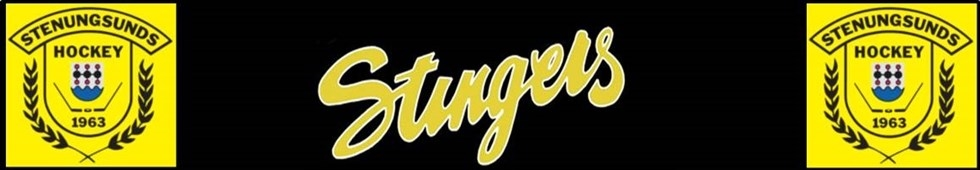 Vi ordnar söndagen den 14 februari 2016 en hockeyeftermiddag i Stenungsund Arena med gratis entré till matchen mellan Stenungsunds A-lag och Partille HK.Ni satsar tre kronor per åskådare för att göra denna hockeyeftermiddag möjlig. Följande sponsoravtal tecknas mellan Stenungsunds Hockeyförening och Er (köpare) enligt följande								Köpare                      		SäljareSupporterinsatsen är begränsat till högst 1000 kronorKöparen kommer tillsammans med övriga supportrar till tre- kronan att:Synas med företagets logo i kvällens programblad. Speakerreklam under matchen.Beloppet (antal åskådare x 3 krona) faktureras köparen efter matchen. Stenungsund 2016-    -     			Stenungsund 2016-    -     För köparen				För säljaren___________________________		___________________________Stenungsunds Hockeyförening		www.laget.se/STENUNGSUNDHFVid ev frågor kontakta marknadsansvarig Anders Haag, tel 0727-364600 el anders.haag@ahlsell.seNamnStenungsund HFAdressNösnäsvägen 2444 47 StenungsundTelefonE-poststenungsundshockey@gmail.comReferensAnders Haag